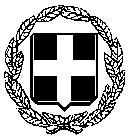     ΕΛΛΗΝΙΚΗ ΔΗΜΟΚΡΑΤΙΑ             --------------------------ΔΙΟΙΚΗΣΗ 3ης Υ.ΠΕ. ΜΑΚΕΔΟΝΙΑΣ                                                           ΚΟΖΑΝΗ  4-5-2016         ΓΕΝΙΚΟ ΝΟΣΟΚΟΜΕΙΟ                                                                         ΠΡΟΣ: ΤΑ Μ.Μ.Ε.«ΜΑΜΑΤΣΕΙΟ»-«ΜΠΟΔΟΣΑΚΕΙΟ»ΦΟΡΕΑΣ ΝΟΣΟΚΟΜΕΙΟ ΚΟΖΑΝΗΣΔ Ε Λ Τ Ι Ο  Τ Υ Π Ο Υ Η Διοίκηση του Νοσοκομείου Κοζάνης "Μαμάτσειο" αισθάνεται την ανάγκη να ευχαριστήσει θερμά τις οικογένειες Ιωάννη Νάκα και Παναγιώτη Παπαδόπουλου, για τη δωρεά δέκα (10) σεντονιών,  δέκα (10) μαξιλαροθηκών και έξι (6) μαξιλαριών για τις ανάγκες της Στεφανιαίας Μονάδας του Νοσοκομείου, καθώς επίσης θερμές ευχές και συγχαρητήρια αξίζουν και στο Σύλλογο Ηπειρωτών Κοζάνης για τη δωρεά πέντε (5) αμαξιδίων, εκατό (100) σεντονιών και μαξιλαροθηκών και τριών (3) πιεσόμετρων υδραργύρου, εις μνήμη του Κων/νου Τσιάντα, για τις ανάγκες του Νοσοκομείου Κοζάνης.Ευχαριστούμε και ευχόμαστε ΚΑΛΗ ΑΝΑΣΤΑΣΗ σε όλο τον κόσμο, από τη στήριξη του οποίου παίρνουμε δύναμη και κουράγιο στον δύσκολο αγώνα μας.                                                                     Ο ΔΙΟΙΚΗΤΗΣ        α/α                                                                          ΛΑΖΑΡΟΣ ΑΠΟΣΤΟΛΙΔΗΣΔΙΕΥΘΥΝΤΗΣ ΙΑΤΡΙΚΗΣ ΥΠΗΡΕΣΙΑΣ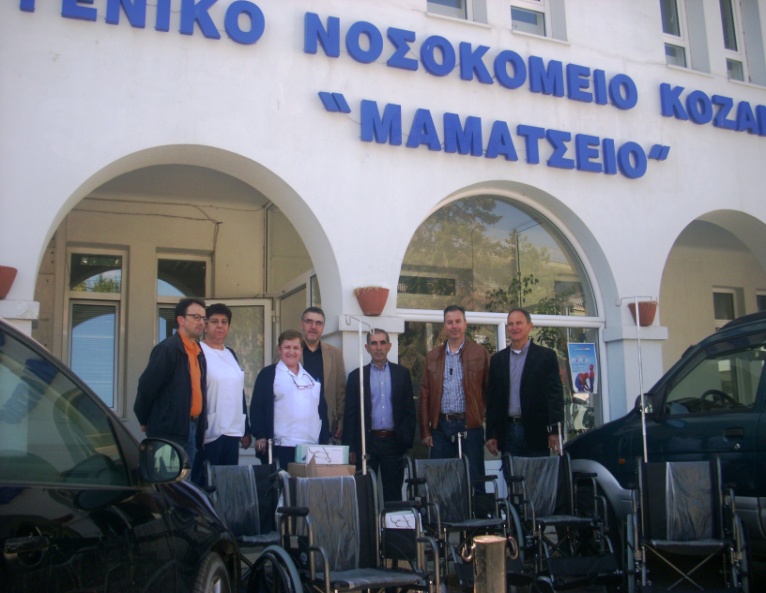 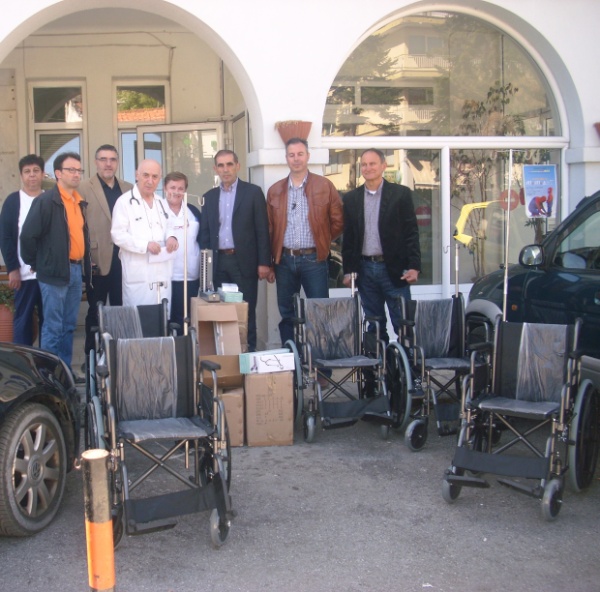 